Муниципальное  бюджетное    общеобразовательное    учреждение  «Городищенская средняя школа №1»ПУБЛИЧНЫЙ ДОКЛАД     	ПО ИТОГАМ 2018-2019   			УЧЕБНОГО ГОДА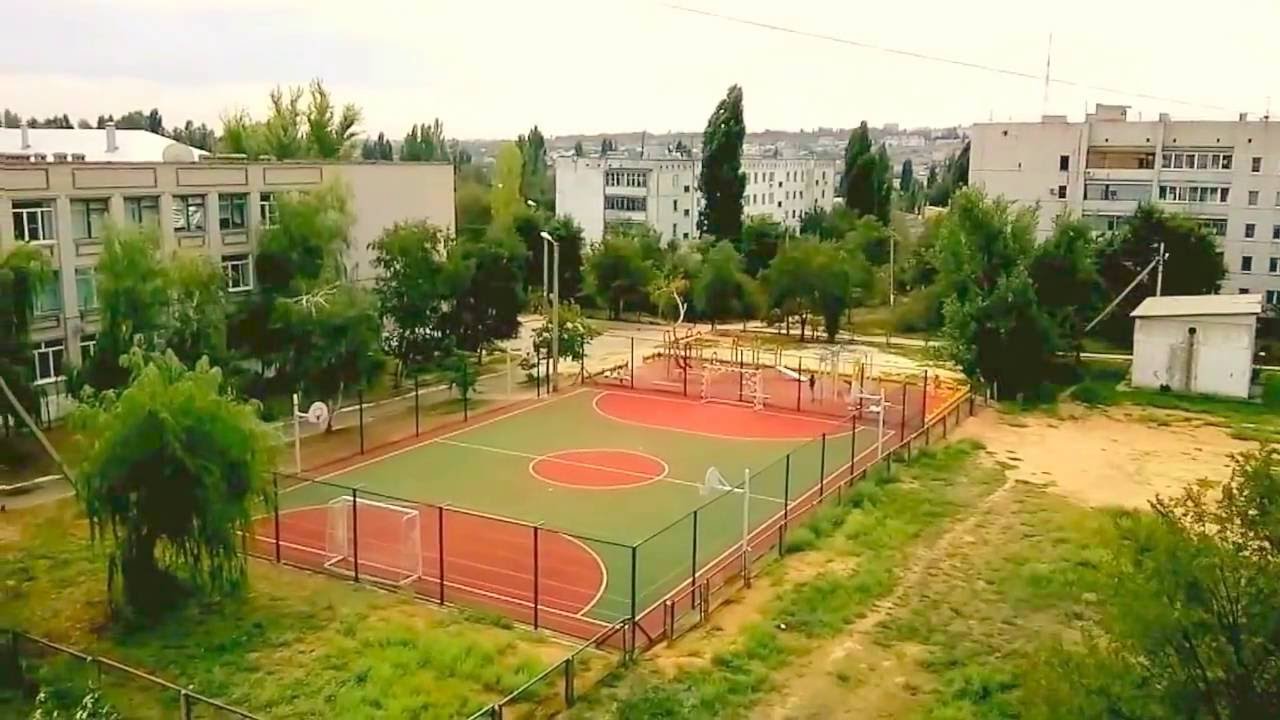         р.п. Городище, 2019